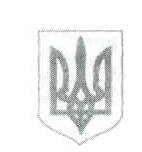                                                                           УКРАЇНАНОВОГРАД-ВОЛИНСЬКА МІСЬКА РАДА ЖИТОМИРСЬКОЇ ОБЛАСТІ ВИКОНАВЧИЙ КОМІТЕТ                             Р І Ш Е Н Н Явід    09.09.15     №  196    Керуючись підпунктом 2 пункту а статті 28, статтею 40 Закону України “Про місцеве самоврядування в Україні“, статтею 20 Закону України “Про теплопостачання“, Законами України  “Про житлово-комунальні послуги“,         “Про ціни та ціноутворення“, постановою Кабінету Міністрів України від 01.06.2011 №869 ,,Про забезпечення єдиного підходу до формування  тарифів на житлово-комунальні послуги“, постановою НКРЕКП від 21.08.15 №2205, підпунктом 1.4 постанови НКРКП від 10.08.12 №277, розглянувши звернення Товариства з обмеженою відповідальністю “Н-В ТЕПЛОЕНЕРГО“, з метою приведення тарифів до розміру економічно обґрунтованих витрат на транспортування теплової енергії, виконавчий комітет міської ради ВИРІШИВ:    1. Встановити тариф товариству з обмеженою відповідальністю “Н-В ТЕПЛОЕНЕРГО“ на теплову енергію, її виробництво, транспортування на рівні: Для потреб бюджетних установ:тариф на теплову енергію – 972,87 грн/Гкал (без ПДВ) за такими складовими:тариф на виробництво теплової енергії – 868,87 грн/Гкал (без ПДВ) у відповідності до постанови НКРЕКП від 21.08.15 №2205;тариф на транспортування теплової енергії – 104,00 грн/Гкал (без ПДВ);    2. Повідомити споживачів (бюджетні установи) про  введення в дію зміненого тарифу на транспортування теплової енергії централізованого опалення в друкованих засобах масової інформації не менше ніж за 15 діб до введення їх в дію з посиланням на це рішення.     3. Відділу інформації та зв’язків з громадськістю міської ради           (Левицька М.Я.), управлінню житлово-комунального господарства, енергозбереження та комунальної власності міської ради (Богданчук О.В.) забезпечити оприлюднення цього рішення згідно вимог чинного законодавства.     4.Контроль за виконанням цього рішення залишаю за собою.Перший заступник міського голови					    М.Г. Усенко    Про встановлення тарифу на теплову енергію централізованого опалення товариству з обмеженою відповідальністю “Н-В ТЕПЛОЕНЕРГО“